CONCURSO DE INGRESO A LA CARRERA DEL/DE LA INVESTIGADOR/A CIENTÍFICO/A Y TECNOLÓGICO/ACONVOCATORIA 2023 – CICINV24DOCUMENTACIÓN A PRESENTARNota Presentación al Presidente de la CIC. (Nota N°1)Formulario de presentación completo (I – DATOS GENERALES DE LA BECA, II – PLAN Y LUGAR DE TRABAJO y III – DECLARACIONES DE CONFORMIDAD).*Título Universitario de grado legalizado.*Título de Doctorado legalizado o certificado de título en trámite emitido por la Institución Educativa.1*DNI (anverso y reverso).*Constancia de CUIL/ CUIT.*Nota de declaración de domicilio electrónico. (Nota N° 2)CV del/la postulante en formato SIGEVA y CV ampliado en formato pdf.*CV del/la Director/a (si corresponde)2 en formato SIGEVA y CV ampliado en formato pdf.CV del/la co-Director/a (si corresponde)3 en formato SIGEVA y CV ampliado en formato pdf.Nota de solicitud de excepción del límite de edad (si correspondiere). (Nota N° 3)Nota compromiso de renuncia a cargos que resulten incompatibles con la carrera (si correspondiere).(Nota N°4)Nota del/la Director/a justificando inclusión del Co-Director/a (si correspondiere). (Nota N°5)Nota justificando diferente lugar de trabajo del/la Director/a o Co-Director/a (si correspondiere). (Nota N°6)Si reviste una edad mayor a cincuenta años (50) y posee antigüedad en el Estado, adjuntar documentación que la acredite (artículo 2 de la Ley 10430)DDJJ de conocimiento de la Ley del Investigador/a y del Reglamento de Investigadores/as CIC (Decreto Ley 9688/81 y Modificatorias y del Decreto Reglamentario 37/83). Se encuentra en el Formulario II.*Nota de autorizacion del Director/a del Co-director/a propuesto, en caso de que este/a reviste categoría de Adjunto/a con Director/a (Nota N°7).1 Estos serán las únicas documentaciones consideradas como válidas, no aceptándose certificado de tesis aprobadas ni fotocopias de actas de tesis aprobadas.2 Investigador/a Asistente o Investigador/a Adjunto/a con director.3 Investigador/a Asistente o Investigador/a Adjunto/a con director.Certificado de Curso en Perspectiva de Género (Ley Micaela) (de poseer)Incorporacion de Investigador/a Linea RIDEE: Aval del Director/a del proyecto adjudicado (Nota N°8).Toda otra documentación que considere pertinente.CONCURSO DE INGRESO A LA CARRERA DEL INVESTIGADOR CIENTÍFICO Y TECNOLÓGICOCONVOCATORIA 2022 – CICINV23FORMULARIO I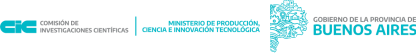 32.	CATEGORÍA EN LA CARRERA DEL INVESTIGADOR/A A LA QUE ASPIRA*:(* Marcar con una X la que corresponda)Investigador/a Asistente:Investigador/a Adjunto/a:2.1 Doctor/a de Beca de CIC:SI	NOTÍTULO DEL PLAN DE TRABAJO: Indicar palabras clave (como mínimo tres)Líneas de la convocatoria: (marcar con una “x” las líneas contempladas en la postulación)Completar Según línea indicada arriba: 1- Línea Centro Propio:Línea Proyecto adjudicado (RIDEE-PBA)IndicarDirector/a del Proyecto:  	Título del Plan del Proyecto adjudicado por RIDEE: 	Línea AbiertaCOMISIÓN ASESORA HONORARIA QUE PERTENECE EL PLAN DE TRABAJO*:* Marcar con una X la que correspondaCiencias Agrícolas, Producción y Salud Animal Ciencias Biológicas y SaludCiencias Sociales y HumanasFísica, Matemática, Química y Astronomía Geología, Minería e HidrologíaIngeniería, Arquitectura y TecnologíaIF-2023-35927643-GDEBA-CIC5TICs, Electrónica e Informática Ambiente y TerritorioLUGAR DE TRABAJO PROPUESTOCENTRO:       Universidad:       Facultad:     Dirección:Calle:	Nº      Localidad:	C. P.:  Teléfono:	Correo electrónico:     Cantidad de hombres y de mujeres en Centro, Instituto o lugar de trabajo :DIRECTOR/A DE TRABAJO (si corresponde):Apellido y Nombres:       Título Máximo:       Domicilio:      Teléfono:      	Correo electrónico:     Lugar de Trabajo:      Cargo que ocupa:Curso en Perspectiva de Género (Ley Micaela): SI - NOCO-DIRECTOR/A DE TRABAJO (si corresponde):6Apellido y Nombres:       Título Máximo:       Domicilio:      Teléfono:      	Correo electrónico:      Lugar de Trabajo:    Cargo que ocupa:Curso en Perspectiva de Género (Ley Micaela): SI - NOPREPARACIÓN DEL/LA SOLICITANTETodos los antecedentes académicos y laborales del/de la postulante que serán tenidos en cuenta en la evaluación por las Comisiones correspondientes, deberán estar cargados en el SIGEVA. Se sugiere revisar la actualización de los datos consignados.¿Ha presentado solicitud de Ingreso a la CIC del CONICET? Sí	NoEn caso afirmativo consigne lugar de trabajo y categoría (si estuviese asignada), director/a, tema.EXPOSICIÓN SINTÉTICA DE LA LABOR ORIGINAL REALIZADASe expondrá la orientación que impuso a sus trabajos en el curso de su actividad científica, su actividad como tesista doctoral, así como también técnicas empleadas, métodos, etc. (máximo: 300 palabras)PLAN DE TRABAJORealizar una breve descripción del plan de trabajo. Se indicará también el lugar donde se llevará a cabo, los medios que se disponen para desarrollar el mismo y el impacto en las actividades socio-productivas de la Provincia de Buenos Aires.TÍTULO DEL PLAN DE TRABAJODEFINICIÓN DEL PROBLEMA Y ESTADO ACTUAL DEL CONOCIMIENTO SOBRE LA CUESTIÓNIF-2023-35927643-GDEBA-CIC7TRABAJOS PREVIOS REALIZADOSOBJETIVO(S) GENERAL(ES) Y OBJETIVOS PARTICULARESIMPACTO DE LA INVESTIGACIÓN EN LA PROVINCIA DE BUENOS AIRESMÉTODOS Y TÉCNICAS A EMPLEARBIBLIOGRAFÍAFACILIDADES DISPONIBLES EN EL LUGAR DE TRABAJO. Integración del grupo de trabajoDescripción de la vinculación e incidencia con el sistema socio-productivo provincial. Vinculación con otros proyectos de investigación en ejecución en el mismo lugar de trabajo, descripción de la infraestructura y servicios disponibles relativos al plan de trabajo. Detallar nombre y apellido de los integrantes del grupo de trabajo al que se incorpora y la función que cumplen en el mismo (becario/a, profesionales de apoyo, investigadores/as, técnicos/as).PLANIFICACIÓN DEL TRABAJODetallar etapas del plan de trabajo, desagregado por tareas y tiempo estimado.  OTROS ANTECEDENTESEn este ítem se indicará todo lo que se considere de interés para una mejor evaluación de la dedicación y tarea cumplida en el campo de la investigación y que no ha sido contemplada en los títulos anteriores ni en los CVs SIGEVA.CONSULTAS Y COMUNICACIONESTodas las consultas y comunicaciones vinculadas con el presente llamado deberán efectuarse a la dirección de correo electrónico: carrera.investigador@cic.gba.gob.ar y paz.sac.cic@gmail.com.Firma y aclaración: Fecha:IF-2023-35927643-GDEBA-CICFORMULARIO II – DECLARACIONES DE CONFORMIDAD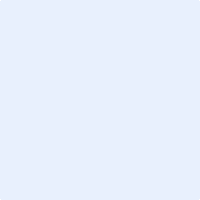 IF-2023-35927643-GDEBA-CIC10ANEXO – NOTASNota N°1 – Nota de presentación dirigida al PresidenteSeñor Presidente de la Comisión de Investigaciones Científicas de la Provincia de Buenos Aires,Dr. Alejandro Villar S/DDe mi mayor consideración:Me dirijo a usted, y por su intermedio a quien corresponda, a los efectos de presentar la solicitud propia a la convocatoria de ingreso a carrera del investigador/a según lo previsto en el Decreto-Ley Nº 9688/81 y sus modificatorias y en el Reglamento Interno de esta Comisión.Declaro conocer en su totalidad la reglamentación que rige la citada carrera y las Bases del concurso, aceptando la mencionada normativa en todas sus partes y comprometiéndome a su cumplimiento en caso de ingresar a la carrera respectiva.Acompaño los elementos de juicio solicitados en las Bases y Condiciones de esta convocatoria, a los fines de su evaluación.Sin otro particular, lo saludo a usted muy atentamente....................................................	...................................................Firma del/de la solicitante	AclaraciónLugar y Fecha: ................................................................................................IF-2023-35927643-GDEBA-CIC11Nota Nro 2- Nota declaración de domicilio electrónicoDECLARACIÓN JURADA DE DOMICILIO ELECTRÓNICO[Nombre completo][DNI / Número de identificación] [Dirección de correo electrónico] [Teléfono de contacto]Yo, [Nombre completo], identificado(a) con DNI / Número de identificación [Número de documento], domiciliado(a) en [Dirección física completa], declaro bajo juramento que he establecido mi domicilio electrónico en la dirección de correo electrónico [Dirección de correo electrónico], a partir de la fecha [Fecha de inicio de domicilio electrónico].Entiendo y acepto que esta dirección de correo electrónico será utilizada como mi domicilio electrónico, de acuerdo con las disposiciones legales y reglamentarias aplicables. Así mismo, me comprometo a mantener esta dirección de correo electrónico activa y a recibir y leer regularmente las notificaciones y comunicaciones que se envíen a esta dirección donde serán válidas todas las notificaciones que se produjeren desde la CIC.Declaro también que toda la información proporcionada en esta declaración jurada es veraz y precisa.Fecha: [Fecha de la declaración] Firma:  	IF-2023-35927643-GDEBA-CIC12Nota N°3 – Nota por excepción al límite de edad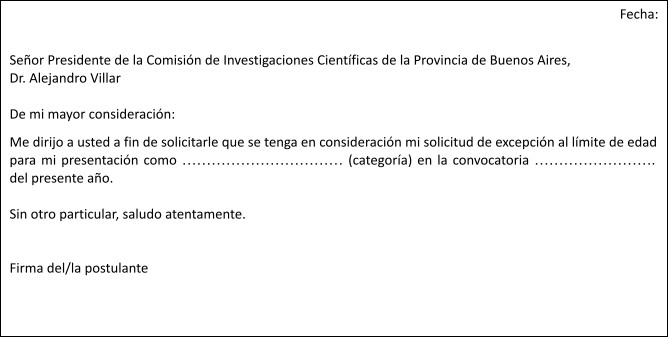 Nota N°4 – Nota por compromiso de renuncia * presentación obligatoria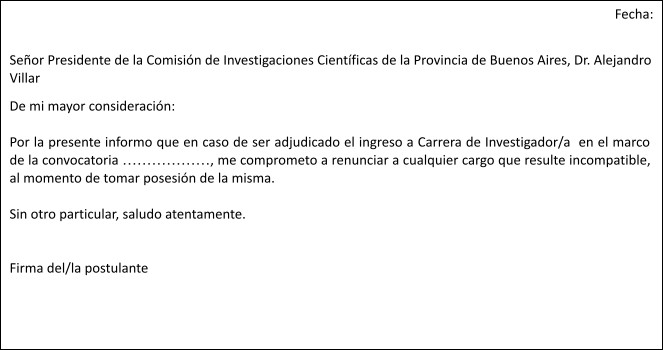 13Nota N°5 – Nota del Director/a justificando al Co-Director/a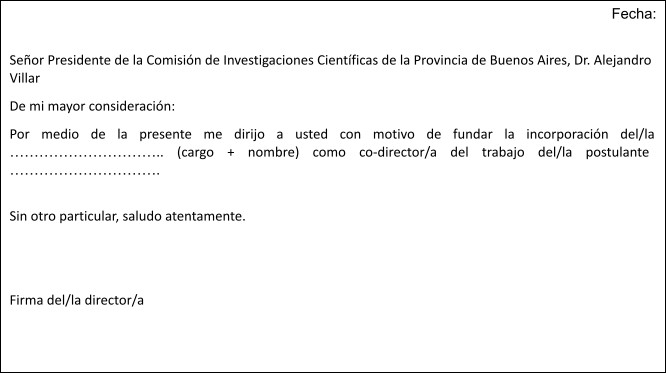 Nota N°6 - Nota justificando diferente lugar de trabajo del Director/a o Co-Director/a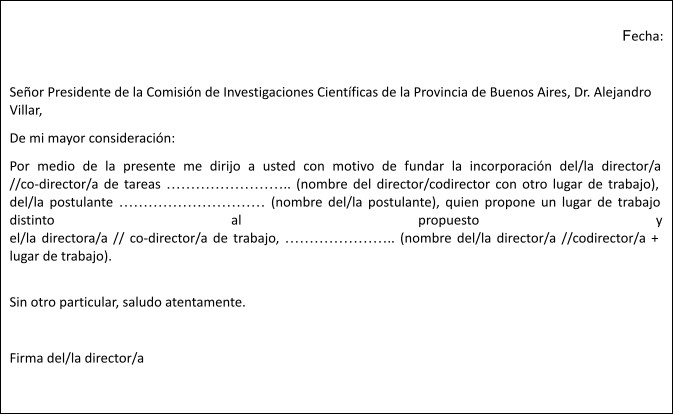 Nota N°7 – En caso que el Director/a o Codirector/a propuesto/a sea Investigador/a Asistente, Adjunto con director/a presentar Nota de su Director/a autorizándolo/a dirigir al Investigador/a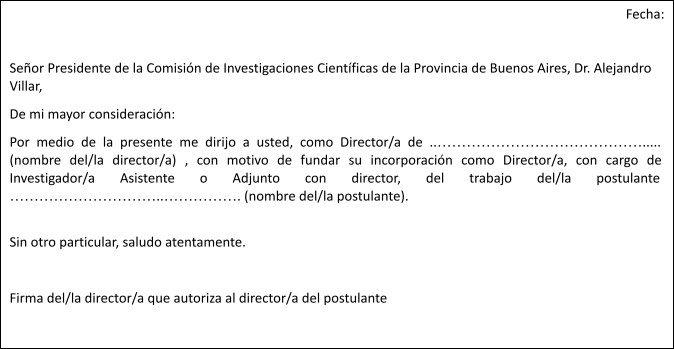 15Nota N°8 - Incorporacion de Investigador/a Linea RIDEE: Aval del Director/a del proyecto adjudicadoSeñor Presidente de la Comisión de Investigaciones Científicas de la Provincia de Buenos Aires,Dr. Alejandro Villar S/DDe mi mayor consideración:Me dirijo a usted, y por su intermedio a quien corresponda, a los efectos de presentar la solicitud propia a la convocatoria de ingreso a carrera del investigador/a según lo previsto en el Decreto-Ley Nº 9688/81 y sus modificatorias y en el Reglamento Interno de esta Comisión.La presente postulación se encuentra comprendida en la Convocatoria de Proyectos de Investigación, Desarrollo y Transferencia “Red de Investigación y Desarrollo en Ejes Estratégicos de la Provincia de Buenos Aires (RIDEE-PBA)” - Acta N° 1584/2023.El	proyecto	adjudicado	bajo	mi	dirección	es	el	proyecto titulado:............................................................................................................................................................................................................................................................................................................................................................................................................................................................................................................................................................................Sin otro particular, lo saludo a usted muy atentamente.16página 16 de 161. DATOS PERSONALES1. DATOS PERSONALES1. DATOS PERSONALES1. DATOS PERSONALES1. DATOS PERSONALESApellidos:      Apellidos:      Apellidos:      Apellidos:      Apellidos:      Nombres:      Nombres:      Nombres:      Nombres:      Nombres:      DNIDNIDNICUIL:CUIL:Fecha de Nacimiento:      Fecha de Nacimiento:      Nacionalidad:Condición de nacionalidad: Nativo/aNaturalizado/aNacionalidad:Condición de nacionalidad: Nativo/aNaturalizado/aNacionalidad:Condición de nacionalidad: Nativo/aNaturalizado/aDomicilio Calle:      Domicilio Calle:      Domicilio Calle:      Domicilio Calle:      Domicilio Calle:      Nro:      Piso:   Piso:   Piso:   Dpto:    Localidad:      Cod. Postal:      Cod. Postal:      Cod. Postal:      Partido:      Teléfono fijo:Celular:      Correo electrónico*:*Verificar SPAM en casos de correos comercialesCorreo electrónico*:*Verificar SPAM en casos de correos comercialesCorreo electrónico*:*Verificar SPAM en casos de correos comercialesCorreo electrónico*:*Verificar SPAM en casos de correos comercialesGénero con el cual se autopercibe (marcar con una X): Femenino	Masculino	Otro	(indicar)Género con el cual se autopercibe (marcar con una X): Femenino	Masculino	Otro	(indicar)Género con el cual se autopercibe (marcar con una X): Femenino	Masculino	Otro	(indicar)Género con el cual se autopercibe (marcar con una X): Femenino	Masculino	Otro	(indicar)Género con el cual se autopercibe (marcar con una X): Femenino	Masculino	Otro	(indicar)1- Centro Propio2-Línea Proyecto RIDEE-PBA3-Línea abiertaCERENLALLINTACPPCEMECALEMITCESGIMaquinaria agrícola y agricultura de precisiónCáñamo y Cannabis medicinalMicropropagación vegetal y mejoramiento genético vegetalEficiencia energética y energías renovablesETAPASTAREASDEFINICIÓNTIEMPO